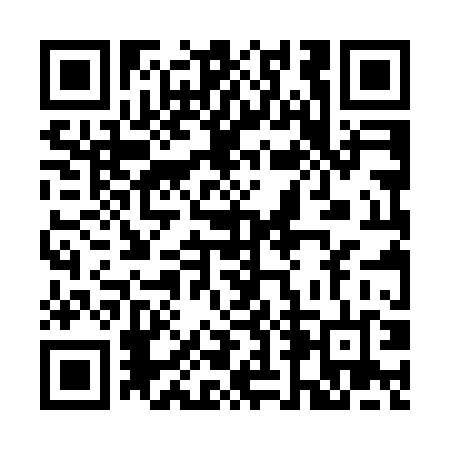 Prayer times for Trubenhausen, GermanyWed 1 May 2024 - Fri 31 May 2024High Latitude Method: Angle Based RulePrayer Calculation Method: Muslim World LeagueAsar Calculation Method: ShafiPrayer times provided by https://www.salahtimes.comDateDayFajrSunriseDhuhrAsrMaghribIsha1Wed3:245:521:185:208:4411:012Thu3:215:511:185:218:4511:043Fri3:175:491:185:228:4711:074Sat3:145:471:175:228:4911:105Sun3:105:451:175:238:5011:146Mon3:065:441:175:248:5211:177Tue3:035:421:175:248:5311:208Wed3:035:401:175:258:5511:239Thu3:025:381:175:268:5711:2410Fri3:015:371:175:268:5811:2511Sat3:015:351:175:279:0011:2612Sun3:005:341:175:279:0111:2613Mon2:595:321:175:289:0311:2714Tue2:595:311:175:299:0411:2815Wed2:585:291:175:299:0611:2816Thu2:585:281:175:309:0711:2917Fri2:575:261:175:309:0911:3018Sat2:565:251:175:319:1011:3019Sun2:565:241:175:319:1111:3120Mon2:555:221:175:329:1311:3221Tue2:555:211:175:339:1411:3222Wed2:555:201:175:339:1611:3323Thu2:545:191:175:349:1711:3324Fri2:545:181:185:349:1811:3425Sat2:535:161:185:359:1911:3526Sun2:535:151:185:359:2111:3527Mon2:535:141:185:369:2211:3628Tue2:525:131:185:369:2311:3629Wed2:525:131:185:379:2411:3730Thu2:525:121:185:379:2511:3831Fri2:525:111:185:389:2711:38